The Missouri Department of Transportation is conducting this survey to better understand how its representatives performed their job of acquiring property rights from you.  This will help them know how they are doing and allow them to improve in the future.  Please take a few minutes to complete this survey and return it in the self-addressed, stamped envelope provided.  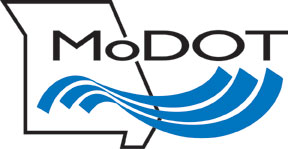 YOUR PARTICIPATION IS GREATLY APPRECIATED!How can MoDOT improve the property acquisition process? ______________________________________________________________________________________________________________________________________________________________________________________________________________What additional comments would you like to share? __________________________________________ __________________________________________________________________________________________________________________________________________________________________________  Completed by property owner: _______________________________________________________			Signature (optional)      					Date  Completed by district office: _________________________________________________________	                    Signature					                    DateProjectRouteCountyDistrictParcel No.Please rate the following statements:Outstanding (5)Very Good (4)Good (3)Average  (2)Poor (1)The MoDOT representative was respectful, knowledgeable, and professional throughout this process.The acquisition process and documents provided by the representative were explained clearly.The MoDOT representative addressed my concerns and answered my questions.The representatives treated me fairly during the overall property acquisition process.